Extra Services for Boarders
GroomingGrooming/Tacking PackageBathing Assisting Vet/Farrier/Dentist Braiding Mane and/or TailLeg WrappingPoulticeAttitude AdjustmentHand WalkingLunging Schooling Blanket Cleaning
Tack Cleaning Administering Shots Extra Hay
Special Feed Provided
Extra Bedding 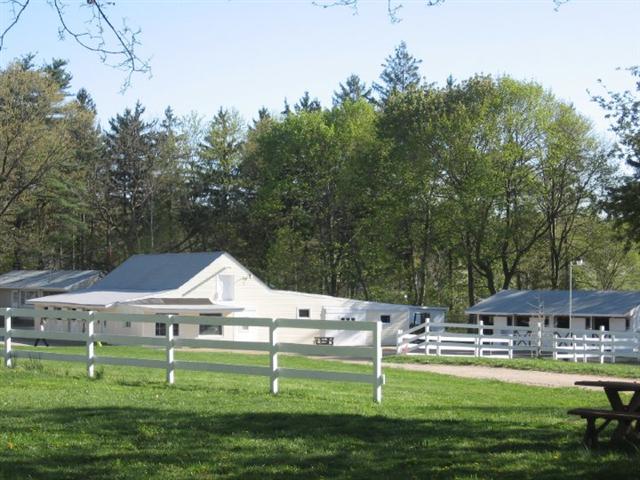 